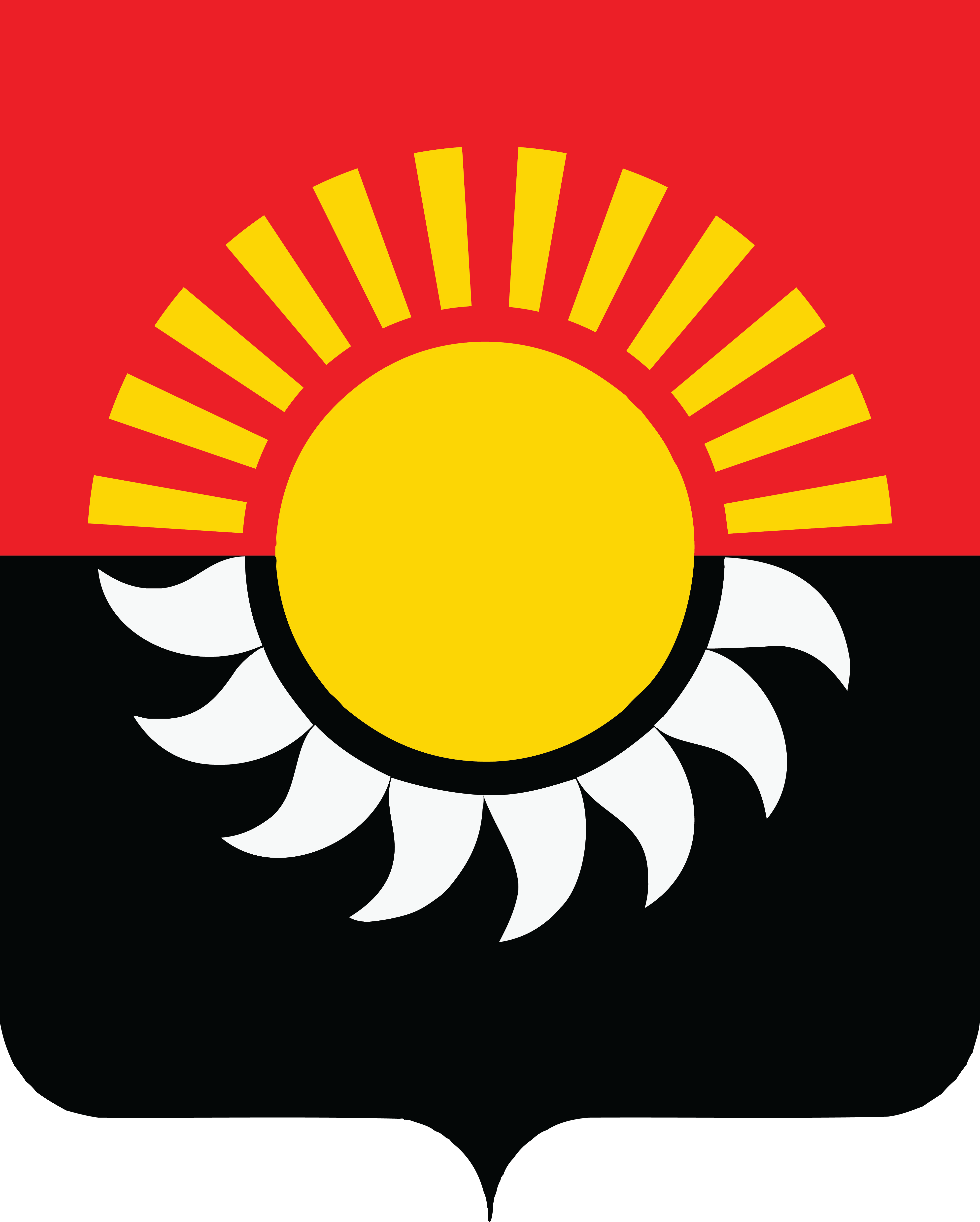 О внесении изменений в приказ Финансового управления администрации Осинниковского городского округа от 15.12.2021 №74 «Об установлении перечня и кодов целевых статей расходов бюджета Осинниковского городского округа Кемеровской области – Кузбасса на 2022 год и на плановый период 2023 и 2024 годов»В соответствии со статьей 21 Бюджетного Кодекса Российской Федерациип р и к а з ы в а ю:1. Внести в приказ Финансового управления администрации Осинниковского городского округа от 15.12.2021 №74 «Об установлении перечня и кодов целевых статей расходов бюджета Осинниковского городского округа Кемеровской области – Кузбасса на 2022 год и на плановый период 2023 и 2024 годов» следующие изменения:1.1. в приложении №1:1.1.1. после строки:«»дополнить строкой следующего содержания:«												    »;1.1.2.строки:«»изложить в новой редакции:«           		».1.2. Приложение №2 изложить в новой редакции согласно приложению к настоящему приказу.2. Заведующему сектором информационно-технического сопровождения                Стома Е.Г. обеспечить размещение настоящего приказа на официальном сайте администрации Осинниковского городского округа.            3. Настоящий приказ вступает в силу с момента подписания и применяется к правоотношениям, возникающим при составлении и исполнении бюджета Осинниковского городского округа Кемеровской области – Кузбасса на 2022 год и на плановый период 2023 и 2024 годов.            4. Контроль за исполнением настоящего приказа возложить на заместителя  начальника  управления – начальника бюджетного отдела Л.В. Федорову.Заместитель Главы городскогоокруга по финансам – начальникФинансового управления АОГО                                                                         Э.А. БаландинаПриложение к приказу Финансового управления АОГО от 13 января 2022 № 2«Приложение №2к приказу Финансового управления АОГО от 15 декабря 2021 г. № 74Перечень и коды универсальных направлений расходов бюджетаОсинниковского городского округа Кемеровской области – Кузбасса».08 3 00 70280Социальная поддержка и социальное обслуживание населения в части содержания органов местного самоуправления08 3 00 72070Организация и осуществление деятельности по опеке и попечительству, осуществление контроля за использованием и сохранностью жилых помещений, нанимателями или членами семей нанимателей по договорам социального найма либо собственниками которых являются дети-сироты и дети, оставшиеся без попечения родителей, за обеспечением надлежащего санитарного и технического состояния жилых помещений, а также осуществление контроля за распоряжением ими05 1 00 53030Выплата ежемесячного денежного вознаграждения за классное руководство педагогическим работникам государственных и муниципальных общеобразовательных организаций05 3 00 72070Организация и осуществление деятельности по опеке и попечительству, осуществление контроля за использованием и сохранностью жилых помещений, нанимателями или членами семей нанимателей по договорам социального найма либо собственниками которых являются дети-сироты и дети, оставшиеся без попечения родителей, за обеспечением надлежащего санитарного и технического состояния жилых помещений, а также осуществления  контроля за распоряжением ими08 100 70110Обеспечение мер социальной поддержки по оплате проезда отдельными видами транспорта в соответствии с Законом Кемеровской области от 28.12.2016 №97-ОЗ "О мерах социальной поддержки по оплате проезда отдельными видами транспорта"11 4 00 S2690Проектирование, строительство (реконструкция), капитальный ремонт и ремонт автомобильных дорог общего пользования муниципального значения, а также до сельских населенных пунктов, не имеющих круглогодичной связи с сетью автомобильных дорог общего пользования05 1 00 53030Ежемесячное денежное вознаграждение за классное руководство педагогическим работникам государственных и муниципальных общеобразовательных организаций05 3 00 72070Организация и осуществление деятельности по опеке и попечительству, осуществление контроля за использованием и сохранностью жилых помещений, нанимателями или членами семей нанимателей по договорам социального найма либо собственниками которых являются дети-сироты и дети, оставшиеся без попечения родителей, за обеспечением надлежащего санитарного и технического состояния жилых помещений, а также осуществление контроля за распоряжением ими08 100 70110Обеспечение мер социальной поддержки по оплате проезда отдельными видами транспорта в соответствии с Законом Кемеровской области от 28 декабря 2016 №97-ОЗ "О мерах социальной поддержки по оплате проезда отдельными видами транспорта"11 4 00 S2690Проектирование, строительство (реконструкция), капитальный ремонт и ремонт автомобильных дорог общего пользования местного значения, а также до сельских населенных пунктов, не имеющих круглогодичной связи с сетью автомобильных дорог общего пользованияКодНаименование универсального направления расхода, увязываемого с целевыми статьями72010Социальная поддержка работников образовательных организаций и участников образовательного процесса72070Организация и осуществление деятельности по опеке и попечительству, осуществление контроля за использованием и сохранностью жилых помещений, нанимателями или членами семей нанимателей по договорам социального найма либо собственниками которых являются дети-сироты и дети, оставшиеся без попечения родителей, за обеспечением надлежащего санитарного и технического состояния жилых помещений, а также осуществление контроля за распоряжением ими